Beschrijving Methodiek Complexe Echtscheiding en OuderschapDeze methodiek bevat vier onderdelen; Aanbieden van kennis over alle gebieden die te maken hebben met complexe echtscheiding en (solo) parallel ouderschap;Een analysemodel. Het analyse-model helpt professionals in de jeugdhulpverlening en de gezinnen bij het inzichtelijk en overzichtelijk maken van scheidingssituaties. Hierdoor komt men tot doelen die aansluiten bij de kern van de problematiek en de wens van het gezin;Doel GO- analyse model Het doel van deze methodische-analyse is het beperken dan wel voorkomen van de schadelijke effecten van complexe echtscheidingen voor kinderen en ouders middels de inzet van een juiste analyse. Middels de methodische-analyse komen professionals tot een passend plan dat aansluit bij de specifieke scheidingssituatie waarin het gezin zich bevindt. Deze methodische-analyse leert professionals (conflict)scheidingssituaties te analyseren. Dit  helpt hen om tot een juiste probleembeschrijving te komen. (Conflict)scheidingen zijn complex en een goede, en zo ver als nodig, uitgebreide analyse specifiek gericht op scheidingssituaties is van wezenlijk belang. Enkel op deze manier komt men erachter waar de kern van de problematiek zich bevindt, welke doelstellingen aansluiten bij het gezin en welke hulp passend is. Kennishouder problematiek Niet alleen leert men middels deze methodisch-analyse om tot een goede en een gedegen analyse te komen, passend bij de conflictsituatie, maar ook hoe zij ouders en kinderen inzicht kunnen geven hun eigen specifieke problematiek. Gedurende de uitvoering van de analyse neemt de professional ouders en kinderen mee in het proces waarbij ouders en het kind meer te weten komen over conflictscheidingssituaties. Vervolgens wordt er een link gelegd tussen hun eigen scheidingssituatie en deze specifieke problematiek. Het gevolg hiervan is dat ouders en kinderen woorden kunnen geven aan hun problemen, wat helpt bij het verwerken van de gebeurtenissen en het (her)structureren van hun leven. Ouders, kinderen en de professional komen hierdoor gemakkelijker samen tot een probleembeschrijving, waarin ouders en kind vaak erkenning en herkenning vinden van de problemen. Het afnemen dan wel voorkomen van schadelijke effecten van complexe echtscheidingen begint dus al bij de uitvoering van de analyse, waarbij ouders en kind inzicht krijgen in hun eigen problematiek.Aanbieden van kennis over de conflictdynamiek, zodat men conflicttaal kan herkennen, de professional in staat is om een ander (welzijns)kader naast de conflicttaal te plaatsen en de hulpverlener daarmee tools krijgt om uit het conflict te blijven;Het vierde onderdeel betreft het aanbieden van kennis, ondersteund door tools om het gezinssysteem en het netwerk te helpen hun leven zonder conflict en vanuit  goed ouderschap vorm te geven. LeerdoelenDe hulpverlener heeft kennis van de conflictdynamiek, zodat deze persoon strijdtaal herkent en vanuit een welzijnskader kan communiceren. Dit helpt de hulpverlener om uit het conflict te blijven en ouders mee te nemen om vanuit een welzijnskader te communiceren, zodat het conflict afneemt.De hulpverlener heeft kennis van de problematiek behorende bij complexe echtscheidingen en ouderschap, zodat hij gericht psycho-educatie kan geven aan de ouder, het kind en het netwerk. Tevens kan de hulpverlener vanuit deze kennis, en gebruik makend van het analyse model een juiste inschatting maken over de ernst en de mate van het conflict en of er eventueel sprake is van kindermishandeling. De hulpverlener heeft kennis van passende hulpverlening en ouderschapsvormen aansluitend bij specifieke echtscheidingsproblematiek.De hulpverlener kan vanuit zijn kennis, een goede analyse maken. Doordat hij vanuit het welzijnskader objectief en meervoudig betrokken is kan de hulpverlener uit het conflict blijven. Hierdoor zijn ouders beter in staat om beiden het advies op te volgen.Weten en in staat zijn hoe de nieuwe methodiek te hanteren zowel qua kennis, kunde als vaardigheden. Programma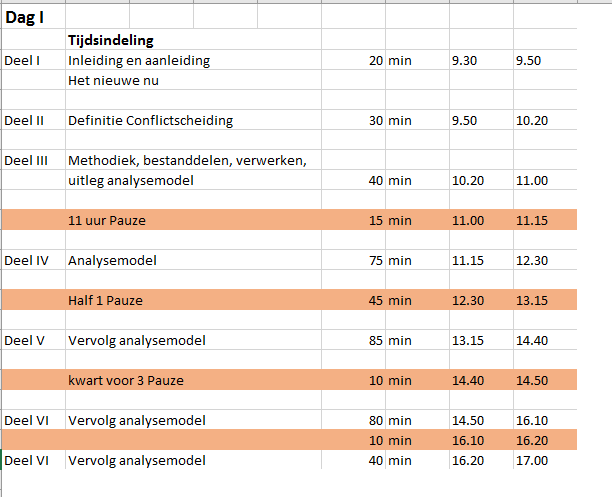 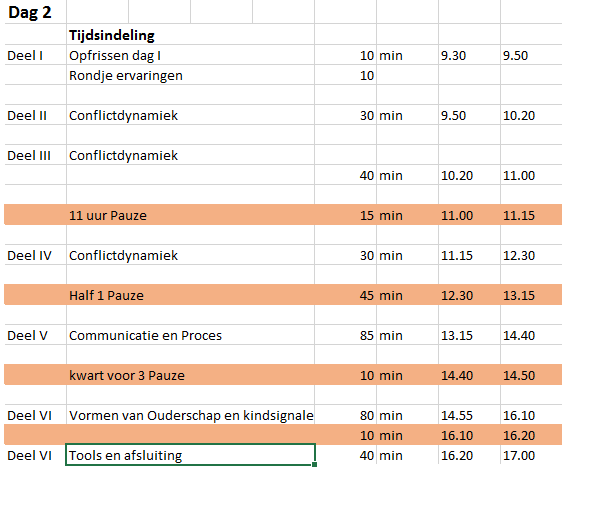 